Planning & Transport Committee Meeting   To all Members of the Planning and Transport Committee: Cllr B Hanvey, Cllr P Heeley,    Cllr T Keech, Cllr A Lisher (Presiding Chairman), Cllr J Luckin and Cllr J Thomas. NOTICE is    hereby given, and Councillors are SUMMONED to attend a meeting of The Planning and Transport   Committee on:Monday 18th September 2023 at 7:00pm in the Washington Village Memorial Hall (Doré Room)A G E N D APT/9/23/1          To Receive and Approve apologies for absence.PT/9/23/2          To Receive Declarations of Interest and requests for Dispensation.PT/9/23/3          To Approve the Minutes of the last meeting on 17th July 2023PT/9/23/4	Public Speaking                             To Receive questions & comments from members of the public PT/9/23/5 	Outstanding Actions and Matters Arising from the last meeting PT/9/23/6         To Consider consultation responses to planning applications in the parish                                                           DC/23/1641 High Trees Thakeham Copse Storrington West Sussex                                 Surgery to 4x OakPT/9/23/7          To Report on any Planning Compliance and Enforcement casesPT/9/23/8          Planning Decisions: To Receive and Report on decisions of significant applications                         in the parishPT/9/23/9          Appeals: To Receive and Report on appeals of significant application decisionsPT/9/23/10        Planning & Transport Issues: To Consider an HDC invitation to Parish and                              Neighbourhood Council Planning Training - 6pm - 8pm - 19 October 2023 – PT/9/23/11        Planning & Transport Issues: To Consider an invitation to apply for  a Traffic                              Regulation Order to facilitate emergency services access in The Street. PT/9/23/12        To Discuss Planning & Transport Issues: To Agree and counter sign Licence for                               ‘Speed Indicator Devices’ in London Road and Rock Road.PT/9/23/12        To Receive Items for the next Planning and Transport Meeting Agenda  PT/9 23/13          Date and Time of next meetings                                Parish Council Meeting: Monday 2nd October 2023, 7:30pm                              Planning & Transport Committee: Monday 16th October 2023, 7:00pm                              Open Spaces Committee: Monday 16th October 2023, 7:45pm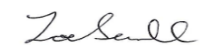                               Zoe Savill                             Clerk to Washington Parish Council                             12th September 2023Under the provisions of the Local Government Audit and Accountability Act 2014 (Openness of Local Government Bodies Regulations 2014), members of the public are permitted to film or record Council meetings to which they are permitted access, in a non-disruptive manner. By attending this meeting, it is deemed that you consent to this. A person or persons recording the parish meeting are reminded that the Public Speaking period is not part of the formal meeting and that they should take legal advice for themselves as to their rights to make any recording during that period